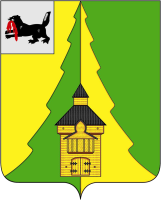 Иркутская областьНижнеилимский районКонтрольно-счетная палатаНижнеилимского муниципального района_____________________________________________________________________________________============================================================================от «21» ноября 2023 г.                                                                                             г. Железногорск-Илимский Отчет № 01-07/6по результатам контрольного мероприятияФинансовый аудит использования в 2021-2022 годах бюджетных средств, направленных на обеспечение выполнения функций казенных учреждений, в части оплаты труда работников, командировочных и иных выплат (с проведением проверки в МКУ «Сервисный центр»)Основание проведения контрольного мероприятия:          - п.2.2 Плана работы КСП Нижнеилимского муниципального района на 2023 год.Предмет контрольного мероприятия:          - средства районного бюджета, направленные на обеспечение выполнения функций МКУ «Сервисный центр», в части оплаты труда работников, командировочных и иных выплат.Объект контрольного мероприятия:          - муниципальное казенное учреждение «Сервисный центр».Цель контрольного мероприятия:          - проверка законности использования бюджетных средств, направленных на обеспечение выполнения функций МКУ «Сервисный центр», в части оплаты труда работников, командировочных и иных выплат;         - определение правильности ведения и полноты отражения в бухгалтерском учете использования бюджетных средств. Вопросы контрольного мероприятия:          - анализ использования бюджетных средств в части оплаты труда работников, командировочных и иных выплат (проверка правильности применения должностных окладов, составления штатного расписания, обоснованности и правильности начисления дополнительных выплат, правильность расходования средств, направленных на премирование и материальную помощь и т.д.);         - оценка соблюдения законодательных и иных нормативных правовых актов при формировании расходов в части оплаты труда работников, командировочных и иных выплат;        - проверка правильности отражения в бухгалтерской отчетности данных, содержащихся в регистрах бухгалтерского учета, в части оплаты труда работников, командировочных и иных выплат.Проверяемый период деятельности:          -  2021-2022 годы.Даты начала и окончания проведения контрольного мероприятия:          - с 24.01.2023г. по 21.11.2023г. (с учетом приостановления в соответствии с распоряжением от 09.03.2023г. № 14)Состав ответственных исполнителей:          - председатель Контрольно-счетной палаты Нижнеилимского муниципального района – Кияница О.В. (руководитель контрольного мероприятия),          - инспектор Контрольно-счетной палаты Нижнеилимского муниципального района – Немова Н.В.          При составлении настоящего отчета использованы результаты, изложенные в Акте проверки от 07.11.2023г. № 01-07/6а, который в соответствии с требованиями законодательства направлялся объекту проверки для ознакомления. В установленный срок в надлежащем виде экземпляр Акта проверки в КСП района был возвращен.          Представлены пояснения на Акт проверки (письмо от 15.11.2023г. № 335).Результаты контрольного мероприятияОбщие сведения об Учреждении       На основании Постановления администрации Нижнеилимского муниципального района № 1589 от 27.09.2013г. создано с 01.10.2013г. Муниципальное казенное учреждение «Сервисный центр», именуемое в дальнейшем «Учреждение».       Основным правовым актом в учреждении является Устав МКУ «Сервисный центр» (далее – Устав), утвержденный постановлением администрации Нижнеилимского муниципального района от 06.11.2019г. № 1145.       От имени муниципального образования «Нижнеилимский район» полномочия учредителя осуществляет администрация Нижнеилимского муниципального района, именуемая в дальнейшем «Учредитель».       Собственником имущества, закрепленного за Учреждением на праве оперативного управления, является муниципальное образование «Нижнеилимский район», от имени которого действует Департамент по управлению муниципальным имуществом администрации Нижнеилимского муниципального района.       Учреждение является некоммерческой организацией, тип Учреждения - казенное.       Сокращенное наименование: МКУ «Сервисный центр».       Юридический адрес и место фактического нахождения МКУ «Сервисный центр»: 665653, Россия, Иркутская область, г. Железногорск-Илимский, квартал 8, дом 20.       Муниципальное казенное учреждение «Сервисный центр» осуществляет свою деятельность в соответствии с Конституцией РФ, Гражданским кодексом РФ, другими законодательными актами РФ и субъектов РФ, настоящим Уставом.        Учреждение создано для осуществления полномочий по ведению бухгалтерского обслуживания, технического, хозяйственного обеспечения деятельности муниципальных учреждений культуры Нижнеилимского района.             Учреждение в соответствии с возложенными на него задачами осуществляет следующие виды деятельности в области организации бухгалтерского учета, технического, хозяйственного обеспечения муниципальных учреждений культуры Нижнеилимского района:- организация и ведение бухгалтерского и налогового учета и отчетности;- организация уборки служебных помещений закрепленного участка, поддержание частоты, отвечающей санитарным требованиям;- организация сантехнического обслуживания и электрообслуживания помещений, оперативное устранение неполадок, проведение технических осмотров сантехнического и отопительного оборудования, электрооборудования.       Руководитель Учреждения назначается на должность и освобождается от должности мэром Нижнеилимского муниципального района, который заключает с руководителем контракт и действует без доверенности от имени Учреждения.       МКУ «Сервисный центр» заключены Договора об обслуживании с 4 муниципальными учреждениями культуры: - «Историко-Художественный музей им. Академика М.К. Янгеля» (далее – МКУ «Музей») от 24.06.2019г.; - «Нижнеилимская центральная межпоселенческая библиотека имени А.Н. Радищева» (далее – МКУК «НЦМБ») от 30.07.2019г.;- «Детская школа искусств» г. Железногорск-Илимский (далее – МБУДО «ДШИ») от 30.07.2019г.;- «Районный Дом культуры «Горняк» (далее – МБУК РДК «Горняк») от 21.08.2019г.       Предметом Договоров об обслуживании является бухгалтерское обслуживание, техническое, хозяйственное обеспечение деятельности муниципальных учреждений культуры Нижнеилимского района. Анализ бюджетных смет в части оплаты труда работников, командировочных и иных выплат2021 год          В соответствии с Решением Думы Нижнеилимского муниципального района от 25.12.2020г. № 49 «О бюджете муниципального образования «Нижнеилимский район» на 2021 год и на плановый период 2022 и 2023 годов» бюджетные ассигнования и лимиты бюджетных обязательств на 2021 год и на плановый период 2022 и 2023 годов доведены до МКУ «Сервисный центр» уведомлением от 25.12.2020г. в размере 23 637 850,0 рублей.                   Показатели бюджетной сметы МКУ «Сервисный центр» сформированы в разрезе кодов классификации расходов бюджета с детализацией до кодов статей (подстатей) классификации операций сектора государственного управления, в рублях с точностью до двух знаков после запятой.          Бюджетная смета на 2021 год и на плановый период 2022 и 2023 годов утверждена начальником МКУ «Сервисный центр» 25.12.2020г. в объеме 23 637 850,00 рублей, в том числе в части оплаты труда в сумме 22 612 300,00 рублей (Доп.фк 21100, 21300); иные выплаты в сумме 231 000,00 рублей (Доп.фк 21401, 21402).          С учетом внесенных изменений (Решение Думы Нижнеилимского муниципального района от 23.12.2021. № 160) начальником МКУ «Сервисный центр» утверждена уточненная бюджетная смета на 2021 год и на плановый период 2022 и 2023 годов в сумме 25 721 950,00 рублей, в том числе в части оплаты труда в сумме 24 335 975,54 рублей (Доп.фк 21100, 21300); иные выплаты в сумме 346 174,95 рублей (Доп.фк 21401, 21402).          Уточненные бюджетные ассигнования по сравнению с первоначальной бюджетной сметой увеличены на 2 084 100,00 рублей, или на 8,8%, в том числе в части оплаты труда на 1 723 675,54 рублей, или на 7,6%; иные выплаты на 115 174,95 рублей, или на 49,9%.2022 год          В соответствии с Решением Думы Нижнеилимского муниципального района от 23.12.2021г. № 161 «О бюджете муниципального образования «Нижнеилимский район» на 2022 год и на плановый период 2023 и 2024 годов» бюджетные ассигнования и лимиты бюджетных обязательств на 2022 год и на плановый период 2023 и 2024 годов доведены до МКУ «Сервисный центр» уведомлением от 23.12.2021г. в размере 25 956 283,84 рублей.                   Показатели бюджетной сметы МКУ «Сервисный центр» сформированы в разрезе кодов классификации расходов бюджета с детализацией до кодов статей (подстатей) классификации операций сектора государственного управления, в рублях с точностью до двух знаков после запятой.          Бюджетная смета на 2022 год и на плановый период 2023 и 2024 годов утверждена начальником МКУ «Сервисный центр» 23.12.2021г. в объеме 25 956 283,64 рублей, в том числе в части оплаты труда в сумме 24 841 142,00 рублей (Доп.фк 21100, 21300); иные выплаты в сумме 310 000,00 рублей (Доп.фк 21401, 21402).          С учетом внесенных изменений (Решение Думы Нижнеилимского муниципального района от 22.12.2022. № 240) начальником МКУ «Сервисный центр» утверждена уточненная бюджетная смета на 2022 год и на плановый период 2023 и 2024 годов в сумме 29 775 351,82 рублей, в том числе в части оплаты труда в сумме 28 342 637,22 рублей (Доп.фк 21100, 21300); иные выплаты в сумме 275 016,00 рублей (Доп.фк 21401).          Уточненные бюджетные ассигнования по сравнению с первоначальной бюджетной сметой увеличены на 3 819 067,98 рублей, или на 14,7%, в том числе в части оплаты труда на 3 501 495,22 рублей, или на 14,1%; иные выплаты уменьшены на 34 984,00 рублей, или на 11,3%.Анализ использования бюджетных средств и оценка соблюдения законодательных и иных нормативных правовых актов при формировании расходов на командировку и иных выплат (расчеты с подотчетными лицами по прочим выплатам)          Учет расчетов с подотчетными лицами ведется на счете 0.208.00.000 «Расчеты с подотчетными лицами по прочим выплатам» в журнале операции расчетов с подотчетными лицами № 3. По факту расходования сумм подотчетные лица представляют в бухгалтерию авансовые отчеты.        В соответствии со ст. 325 ТК РФ, лица, работающие в организациях, расположенных в районах Крайнего Севера и приравненных к ним местностях, имеют право на оплату один раз в два года за счет средств работодателя стоимости проезда и провоза багажа к месту использования отпуска. Работодатель оплачивает работнику и неработающим членам его семьи стоимость проезда и провоза багажа к месту использования отпуска и обратно.       В соответствии со ст.323 ТК РФ, лица, работающие в организациях, расположенных в районах Крайнего Севера и приравненных к ним местностях, имеют право на оплату счет средств работодателя стоимости проезда в пределах территории Российской Федерации для медицинских консультаций или лечения при наличии соответствующего медицинского заключения, выданного в порядке, установленном федеральными законами и иными нормативными правовыми актами Российской Федерации, если соответствующие консультации или лечение не могут быть предоставлены по месту проживания.      Согласно ТК РФ гарантии медицинского обеспечения и размер, условия и порядок компенсации расходов на оплату стоимости проезда и провоза багажа к месту использования отпуска и обратно для лиц, работающих в муниципальных учреждениях, устанавливаются нормативными правовыми актами органов местного самоуправления.      КСП района отмечает, что Решением Думы Нижнеилимского муниципального района от 26.12.2019г. № 470 утверждено Положение о гарантиях и компенсациях для лиц, проживающих в местности, приравненной к районам Крайнего Севера, и работающих в муниципальных учреждениях, финансируемых из бюджета Нижнеилимского муниципального района (далее – Положение о гарантиях и компенсациях).       При этом гарантии медицинского обеспечения и размер, условия и порядок компенсации расходов на оплату стоимости проезда и провоза багажа к месту использования отпуска и обратно для лиц, работающих в МКУ «Сервисный центр» закреплены в коллективном договоре, утвержденном на 2021-2023 годы (приказ от 09.12.2020г. № 46).      В ходе анализа правильности принятия расходов в 2021-2022 годах, связанных с проездом к месту использования отпуска и обратно и для получения медицинских услуг работников МКУ «Сервисный центр» установлено следующее:- согласно приложенным документам к авансовому отчету № 4/1 от 21.03.2022г., Литвинцевой О.В. сторожа, к оплате не приняты расходы, понесенные работником по уплате за багаж в сумме 500,0 рублей (квитанция на провоз ручной клади РК 4105728); - к учету приняты расходы по проезду к месту проведения медицинского лечения и обратно с нарушением ведения бухгалтерского учета, а также налогового учета (авансовый отчет № 21/1 от 06.10.2021г. на сумму 4 840,8 рублей).          Исходя из статей 217 и 422 НК РФ не предусмотрено освобождение от обложения НДФЛ и страховыми взносами стоимости проезда к месту лечения.          Таким образом, если учреждение оплачивает проезд к месту лечения и обратно непосредственно работнику, сумма оплаты подлежит обложению НДФЛ и страховыми взносами. Соответственно, данные расходы должны отражаться по счету 302.14.000 «Учет расчетов по прочим несоциальным выплатам персоналу в натуральной форме».         В связи с чем, взносы с суммы оплаты 4 840,8 рублей, подлежащей обложению составили: с НДФЛ - 629,0 рублей (13%); страховые взносы – 1 461,92 рулей (30,2%).         Согласно представленному пояснению, расходы по проезду к месту проведения медицинского лечения и обратно возвращены в бюджет (чек-ордер от 16.11.2023г. № 4967).Анализ использования бюджетных средств и оценка соблюдения законодательных и иных нормативных правовых актов при формировании расходов в части оплаты труда работников        Основным документом, регламентирующим порядок бухгалтерского и налогового учета в Учреждении, является Учетная политика.         Формирование Учетной политики определяется в ст. 8 Федерального закона № 402-ФЗ (ред. от 05.12.2022), п. 6 Инструкции № 157н (ред. от 14.09.2020), п. 7 ФСБУ «Учетная политика, оценочные значения и ошибки», утвержденного приказом Минфина России от 30.12.2017 № 274н (ред. от 30.09.2021).         В проверяемом периоде в Учреждении действовала Учетная политика:- утвержденная приказом от 30.12.2020г. № 57, введенная в действие с 01.01.2021г.; - утвержденная приказом от 30.12.2021г. № 51, введенная в действие с 01.01.2022г.        При проведении экспертизы Учетной политики выявлены замечания: - п.1 гл.1 Учетной политики, утвержденной на 2022 год (приказ от 30.12.2021г. № 51), «сотрудники централизованной бухгалтерии руководствуются в работе настоящей учетной политикой для целей бухгалтерского учета и налогообложения на 2021 год»; - отсутствуют Приложения к приказу от 30.12.2021г. № 51, являющиеся неотъемлемой частью.        В соответствии со ст.135 ТК РФ заработная плата работнику устанавливается трудовым договором в соответствии с действующими у данного работодателя системами оплаты труда, включая размеры тарифных ставок, окладов (должностных окладов), доплат и надбавок компенсационного характера, в том числе за работу в условиях, относящихся от нормальных, системы доплат и надбавок стимулирующего характера и системы премирования.       Согласно ст. 144 ТК РФ системы оплаты труда (в том числе тарифные системы оплаты труда) работников муниципальных учреждений устанавливаются коллективными договорами, соглашениями, локальными нормативными актами в соответствии с федеральными законами и иными нормативными правовыми актами Российской Федерации, законами и иными нормативными правовыми актами субъектов Российской Федерации и нормативными правовыми актами органов местного самоуправления.      Для установления систем оплаты труда в муниципальных учреждениях, находящихся в ведении района постановлением администрации Нижнеилимского муниципального района от 28.03.2019г. № 317 (с изм.) утверждено Примерное Положение об оплате труда работников муниципальных казенных учреждений Нижнеилимского района, подведомственных администрации Нижнеилимского муниципального района, которым предусмотрено, что оплата труда работников учреждений состоит из должностного оклада, стимулирующих и компенсационных выплат.       К проверке представлены документы, регулирующие вопросы оплаты труда работников МКУ «Сервисный центр», утвержденные Положения по оплате труда работников Муниципального казенного учреждения «Сервисный центр» (приказы: от 27.01.2021г. № 6, от 18.01.2022г., от 27.06.2022г. № 21, 01.12.2022г. № 33 (далее – Положение МКУ «Сервисный центр»), а также коллективный договор, локальные нормативные акты, регулирующие иные вопросы касающиеся оплаты труда работников МКУ «Сервисный центр».       В ходе проведения анализа Положений об оплате труда работников МКУ «Сервисный центр» на соответствие Примерному положению об оплате труда работников муниципальных казенных учреждений Нижнеилимского района, подведомственных администрации Нижнеилимского муниципального района от 28.03.2019г. № 317 (с изм.) противоречий не установлено.       Однако, исходя из норм положений Устава МКУ «Сервисный центр» к исключительной компетенции Учредителя относится утверждение штатного расписания Учреждения, а исходя из норм положений в Положениях об оплате труда, в том числе и в Примерном Положении об оплате труда - штатное расписание Учреждения утверждается руководителем Учреждения после согласования с администрацией, что противоречит нормам Устава.       В соответствии с гл.1 Положения МКУ «Сервисный центр» оплата труда работников, состоит из месячного должностного оклада, ежемесячных и иных дополнительных выплат.      Фонд оплаты труда работников МКУ «Сервисный центр» формируется в соответствии с утвержденным штатным расписанием.      В Учреждении сформированы штатные расписания, утвержденные начальником МКУ «Сервисный центр» (приказ от 27.06.2022г. № 22, приказ от 01.12.2022г. № 34, приказ от 09.12.2022г. № 36) и согласованные с администрацией Нижнеилимского муниципального района.      При этом, отмечено, что штатные расписания МКУ «Сервисный центр» утвержденные с 01.01.2021 года, с 01.01.2022 года утверждены распоряжениями администрации Нижнеилимского муниципального района от 27.01.2021г. № 9, от 18.01.2022г. № 5, что не соответствует п.3 гл.1 Положений МКУ «Сервисный центр», но не противоречит Уставу.          Соответственно, штатные расписания от 27.06.2022г. № 21, 01.12.2022г. № 33 утверждены начальником МКУ «Сервисный центр» и согласованны с Учредителем, что противоречит Уставу, но не противоречит Положениям об оплате труда МКУ «Сервисный центр», в том числе примерному Положению об оплате труда.В ходе проверки КСП района проанализированы штатные расписания МКУ «Сервисный центр».Информация о штатной численности МКУ «Сервисный центр» и фактическом замещении в проверяемом периоде представлена в таблице.         Согласно своду начислений к журналу операции № 6, за период с 01.01.2021г. по 31.12.2021г. работникам МКУ «Сервисный центр» фактически было начислено 18 345,3 тыс. рублей, с учетом начислений (30,2%) – 23 863,6 тыс. рублей, за период с 01.01.2022г. по 31.12.2022г. работникам МКУ «Сервисный центр» фактически было начислено 20 741,2 тыс. рублей, с учетом начислений (30,2%) – 26 976,0 тыс. рублей. По состоянию на 31.12.2022г. кредиторская задолженность по счету бухгалтерского учета отсутствует.          Анализ правильности начисления и выплаты по оплате труда в соответствии с установленными окладами, фактически отработанным временем проводился путем сопоставления данных расчетно-платежных ведомостей с Положениями по оплате труда, штатным расписанием, приказами по Учреждению и табелями рабочего времени.         В ходе проверки (в части размеров должностных окладов) между штатными расписаниями Учреждения и действующими размерами базовых окладов по профессиональным квалификационным группам работников в соответствии с Положениями МКУ «Сервисный центр», несоответствия не установлено.В соответствии со ст.153 ТК РФ «работа в выходной или нерабочий праздничный день оплачивается не менее чем в двойном размере; конкретные размеры оплаты за работу в выходной или нерабочий праздничный день могут устанавливаться коллективным договором, локальным нормативным актом, принимаемым с учетом мнения представительного органа работников, трудовым договором».КСП района отмечает, что данная норма закреплена в Правилах внутреннего трудового распорядка МКУ «Сервисный центр» (пп.5.6.6. п.5.6. ст.5).В ходе выборочной проверки начисления за работу в выходной или нерабочий праздничный день установлено следующее:- в соответствии с приказом от 25.12.2020г. № 56 «О привлечении к работе в нерабочие праздничные дни» Соловьев А.В. (дворник) был привлечен к работе в нерабочие праздничные дни с 01.01.2021г. по 05.01.2021г. и 09.01.2021г. по часам, общее количество часов составило 21,5 часа, при этом в табеле учета рабочего времени за январь 2021 года Соловьеву А.В. протабелировано 20,3 часа.         Согласно расчетно-платежной ведомости за январь 2021 года Соловьеву А.В. начислено за работу в нерабочие праздничные дни в сумме 7 271,71 рублей (20,3 часа), по расчетам КСП района сумма начисления должна составить 7 701,66 рублей (21,5 часа). Разница составила 429,95 рублей;- в соответствии с приказом от 25.12.2020г. № 56 «О привлечении к работе в нерабочие праздничные дни» Шахторин Н.В. (дворник) был привлечен к работе в нерабочие праздничные дни с 06.01.2021г. по 08.01.2021г. по часам, общее количество часов составило 11,5 часа, при этом в табеле учета рабочего времени за январь 2021 года Шахторину Н.В. протабелировано 11,3 часа.         Согласно расчетно-платежной ведомости за январь 2021 года Шахторин Н.В. начислено за работу в нерабочие праздничные дни в сумме 3 530,81 рублей, по расчетам КСП района сумма начисления должна составить 4 119,44 рублей (11,5 часа). Разница составила 588,63 рублей.        Исходя из пояснения (исх. от 15.11.2023г. № 335), представленного к Акту проверки (от 07.11.2023г. № 01-07/6а) начисления Шахторину Н.В. (дворнику) произведены, верно, ввиду того что у работника коэффициент по северной надбавке на момент начислений за работу в нерабочие праздничные дни составлял 20%.        В ходе проверки проанализированы графики отпусков МКУ «Сервисный центр».         Согласно статье 123 ТК РФ графики отпусков утверждены руководителем Учреждения и составляются по унифицированной форме Т-7, утвержденной Постановлением Госкомстата России от 05.01.2004, с соблюдением сроков утверждения: - на 2021 год утвержден приказом Учреждения от 14.12.2020 № 49; - на 2022 год утвержден приказом Учреждения от 15.12.2021 № 137-о.          Ведение графика, сроки и правила предоставления ежегодно оплачиваемых отпусков не соблюдаются в полной мере, а в частности:        - не отмечены все фактически использованные дни отпуска по всем сотрудникам Учреждения в течении календарного года, что не отражает объективно информацию по предоставленным отпускам за год (информативно определить можно только изучая приказы о предоставлении отпусков);- отпуска за текущий период не предоставляются в сроки, утвержденные в графике отпусков или предоставляются не в установленные сроки, а также нарушены сроки ознакомления о времени начала отпуска (работник должен быть извещен под роспись не позднее, чем за две недели до его начала), и сроки подготовки приказа об отпуске (утверждены за 6 дней до начала и ознакомлены работник в день регистрации приказа).           В соответствии со ст.160.2-1 БК РФ внутренний финансовый контроль, в частности, направлен на повышение качества ведения бюджетного учета, составления достоверной бюджетной отчетности, подготовку и организацию мер по повышению эффективности и результативности использования бюджетных средств.         Система внутреннего финансового контроля считается надежной (эффективной), если используемые методы контроля и контрольные действия приводят к отсутствию, либо снижению числа нарушений нормативных правовых актов, регулирующих бюджетные правоотношения, а также к повышению эффективности использования бюджетных средств.            Проведенный анализ использования в 2021-2022 годах бюджетных средств, направленных на обеспечение выполнения функций казенных учреждений, в части оплаты труда работников, командировочных и иных выплат показал, что в МКУ «Сервисный центр» отсутствует проведение внутреннего финансового контроля в отношении принятия к учету первичных документов и отражения в регистрах бюджетного учета информации, указанной в первичных учетных документах по выше перечисленным недостаткам и нарушениям.Выводы:1. По результатам контрольного мероприятия уставлены финансовые нарушения в сумме 929,95 рублей, которые возможны к устранению (за нерабочие праздничные дни и по уплате за багаж).2. В нарушение Приказа Минфина России от 30.12.2017г. № 274н (ред. от 30.09.2021) «Об утверждении федерального стандарта бухгалтерского учета для организаций государственного сектора «Учетная политика, оценочные значения и ошибки» отсутствуют приложения к приказу от 30.12.2021г. № 51, являющиеся неотъемлемой частью.Рекомендации администрации Нижнеилимского муниципального района – Учредитель:          Привести к единообразию нормативно-правовые документы: Устав МКУ «Сервисный центр» и примерное Положение об оплате труда работников муниципальных казенных учреждений Нижнеилимского района, подведомственных администрации Нижнеилимского муниципального района в части утверждения штатного расписания Учреждения.Рекомендации МКУ «Сервисный центр»:1. Внести изменения в соответствие с нормативно-правовыми документами в Положения об оплате труда работников МКУ «Сервисный центр» в части утверждения штатного расписания.2. Привести в соответствие с Приказом Минфина России от 30.12.2017г. № 274н (ред. от 30.09.2021) «Об утверждении федерального стандарта бухгалтерского учета для организаций государственного сектора «Учетная политика, оценочные значения и ошибки» Учетную политику МКУ «Сервисный центр», утвержденную от 30.12.2021г. № 51.3. Своевременно: а) предоставлять ежегодно оплачиваемые отпуска, согласно графику отпусков; б) знакомить с приказами об отпуске в срок в соответствии с трудовым законодательством; в) соблюдать правила ведения унифицированной формы Т-7 (график отпусков).4. Принять меры по доначислению (429,95 рублей) и выплате за нерабочие праздничные дни.5. Принять меры по выплате суммы по уплате за багаж (500,0 рублей).6. Проводить внутренний финансовый контроль в отношении принятия к учету первичных документов и отражения в регистрах бюджетного учета информации, указанной в первичных учетных документах.Председатель КСПНижнеилимского муниципального района                                                                 О.В. КияницаШтатная численность31.01.2021г.31.01.2021г.31.12.2021г.31.12.2021г.31.01.2022г.31.01.2022г.31.12.2022г.31.12.2022г.Штатная численностьшт.ед.ФОТ, тыс.руб.шт.ед.ФОТ, тыс.руб.шт.ед.ФОТ, тыс.руб.шт.ед.ФОТ, тыс.руб.по штатному расписанию41,6518 470,741,6518 470,741,6520 054,641,6522 234,9замещено41,6518 470,741,1517 222,640,8518 589,239,0519 885,2